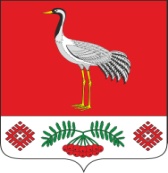 05.03.2024г. №11РОССИЙСКАЯ ФЕДЕРАЦИЯИРКУТСКАЯ ОБЛАСТЬБАЯНДАЕВСКИЙ МУНИЦИПАЛЬНЫЙ РАЙОНТУРГЕНЕВСКОЕ СЕЛЬСКОЕ ПОСЕЛЕНИЕАДМИНИСТРАЦИЯПОСТАНОВЛЕНИЕОБ АКТУАЛИЗАЦИИ СВЕДЕНИЙ В ГОСУДАРСТВЕННОМ АДРЕСНОМ РЕЕСТРЕВ соответствии с Федеральным законом от 06.10.2003 № 131-ФЗ «Об общих принципах организации местного самоуправления  в Российской Федерации», Федеральным законом от 28.12.2013 № 443-ФЗ «О федеральной информационной адресной системе и о внесении изменений в Федеральный закон «Об общих принципах организации местного самоуправления в Российской Федерации»», постановлением Правительства Российской Федерации от 19.11.2014 № 1221 «Об утверждении Правил присвоения, изменения и аннулирования адресов», руководствуясь Уставом муниципального образования «Тургеневка», ПОСТАНОВЛЯЮ:Об удалении кадастрового номера у объекта адресации, согласно приложения №1.Дополнить адресные объекты кадастровыми номерами, согласно приложения №2.Настоящее постановление подлежит официальному опубликованию в газете «Вестник МО «Тургеневка», а также на официальном сайте МО «Тургеневка» в информационно-телекоммуникационной сети «Интернет».Контроль за исполнением настоящего постановления оставляю за собой.Глава МО «Тургеневка»В.В.СинкевичПриложение №1к постановлению администрацииМО «Тургеневка»от 05.03.2024 № 11Приложение №2к постановлению администрацииМО «Тургеневка»от 05.03.2024 № 11Наименование объекта адресации в ФИАСУникальный номер адреса объекта адресации в ГАРКадастровый номер объекта адресацииРоссийская Федерация, Иркутская область, муниципальный район Баяндаевский, сельское поселение Тургеневка, село Тургеневка, улица Школьная, дом 3 bf1d6e0d-e54a-41ac-8e8d-9cf1df1dcb1c85:02:110101:598Российская Федерация, Иркутская область, муниципальный район Баяндаевский, сельское поселение Тургеневка, село Тургеневка, улица Школьная, дом 492b8a28f-4146-45ac-9ba7-ec39559a3ff785:02:110101:408Российская Федерация, Иркутская область, муниципальный район Баяндаевский, сельское поселение Тургеневка, село Тургеневка, улица Школьная, дом 5 32586849-0ccb-40f4-8c4d-16dee1b9ec9585:02:110101:495Российская Федерация, Иркутская область, муниципальный район Баяндаевский, сельское поселение Тургеневка, село Тургеневка, улица Школьная, дом 7 71ecc2e4-15db-4ac1-add7-c17836fc1b9d85:02:110101:410Российская Федерация, Иркутская область, муниципальный район Баяндаевский, сельское поселение Тургеневка, село Тургеневка, улица Школьная, дом 42 e678a9c3-3031-4171-bd57-41d31b8c808d85:02:110101:462Российская Федерация, Иркутская область, муниципальный район Баяндаевский, сельское поселение Тургеневка, село Тургеневка, улица Школьная, дом 46 кв. 1e7d46acc-0d30-4201-bb47-2b4b963447b185:02:110101:507Российская Федерация, Иркутская область, муниципальный район Баяндаевский, сельское поселение Тургеневка, село Тургеневка, улица Школьная, дом 58  59102045-01cc-4052-bf24-e58a20dd1f1a85:02:110101:416№ п\пНаименование объекта адресации в ФИАСУникальный номер адреса объекта адресации в ГАРКадастровый номер объекта адресацииРоссийская Федерация, Иркутская область, муниципальный район Баяндаевский, сельское поселение Тургеневка, село Тургеневка, улица Школьная, дом 3 кв. 1bf1d6e0d-e54a-41ac-8e8d-9cf1df1dcb1c85:02:110101:598Российская Федерация, Иркутская область, муниципальный район Баяндаевский, сельское поселение Тургеневка, село Тургеневка, улица Школьная, дом 4 кв. 192b8a28f-4146-45ac-9ba7-ec39559a3ff785:02:110101:408Российская Федерация, Иркутская область, муниципальный район Баяндаевский, сельское поселение Тургеневка, село Тургеневка, улица Школьная, дом 5 кв. 2 32586849-0ccb-40f4-8c4d-16dee1b9ec9585:02:110101:495Российская Федерация, Иркутская область, муниципальный район Баяндаевский, сельское поселение Тургеневка, село Тургеневка, улица Школьная, дом 7 кв. 271ecc2e4-15db-4ac1-add7-c17836fc1b9d85:02:110101:410Российская Федерация, Иркутская область, муниципальный район Баяндаевский, сельское поселение Тургеневка, село Тургеневка, улица Школьная, дом 42 кв. 1e678a9c3-3031-4171-bd57-41d31b8c808d85:02:110101:462Российская Федерация, Иркутская область, муниципальный район Баяндаевский, сельское поселение Тургеневка, село Тургеневка, улица Школьная, дом 46 кв. 2e7d46acc-0d30-4201-bb47-2b4b963447b185:02:110101:507Российская Федерация, Иркутская область, муниципальный район Баяндаевский, сельское поселение Тургеневка, село Тургеневка, улица Школьная, дом 58  кв. 259102045-01cc-4052-bf24-e58a20dd1f1a85:02:110101:416